Приложение № 1к приказу Университетаимени О.Е. Кутафина (МГЮА)от ________________№______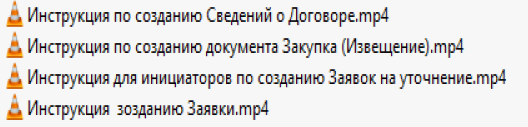 Ссылка на видеоинструкции: \\fs.msal.local\public\Приказ№127от21.03.2024\Приложение №1